             The equation of spider webDriving Question: How do you make an image by using functions and graphing them?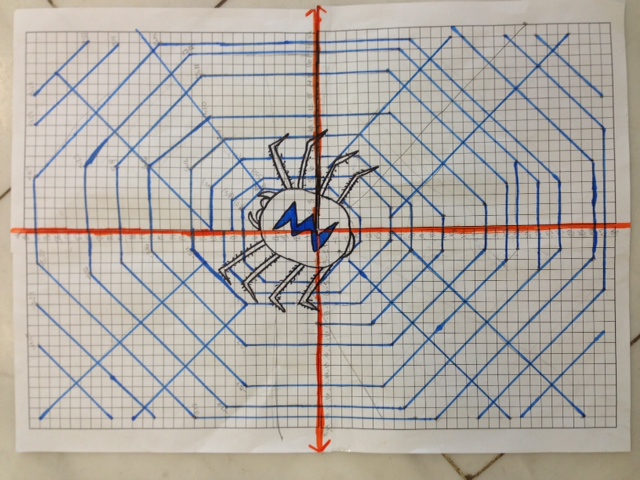 Materials:● Graphing Paper● Colors● PosterIn this project, I created a spider web with 20 lines and I wrote their equations.number of linesslopey- intercept Equation of the line11`8Y=1x+(-8)21-10Y=1x+(-10)31-12Y=1x+(-12)41-17Y=1x+(-17)51-22Y=1x+(-22)6-1-7Y=-1x+(-7)7-1-10Y=-1x+(-10)8-1-12Y=-1x+(-12)9-1 -17Y=-1x+(-17)My WebsiteMy Video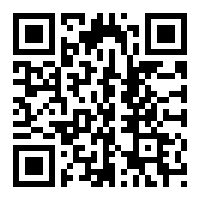 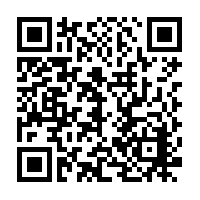 